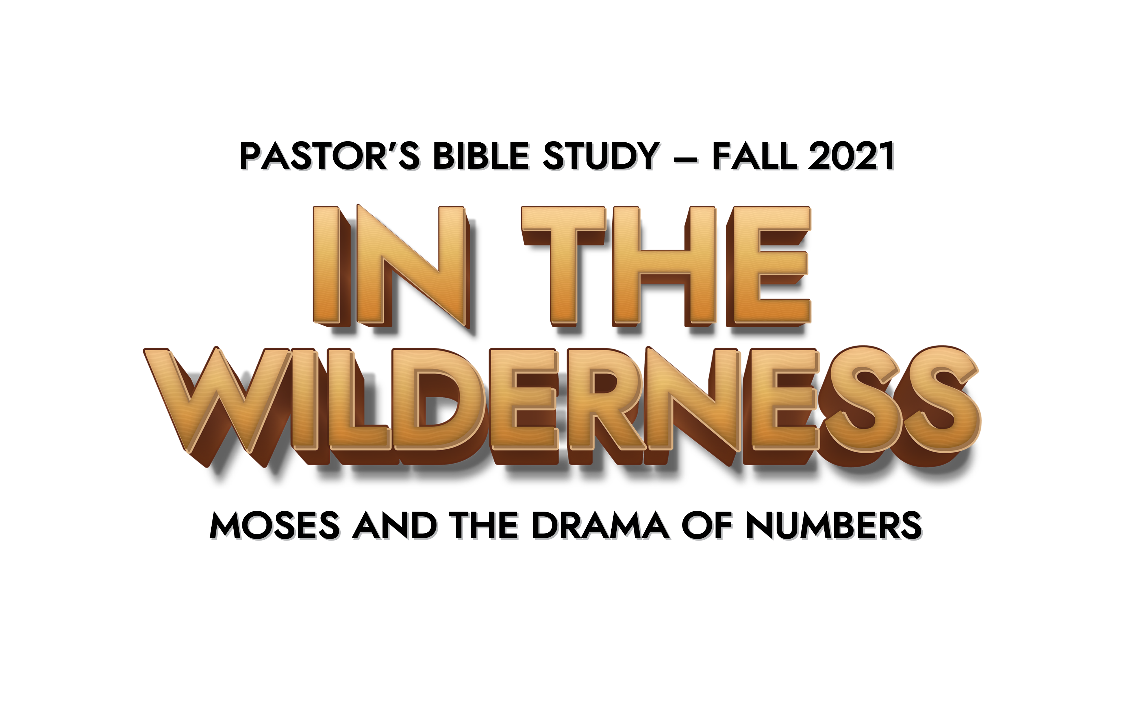 Episode 2: Statistics and Logistics—Numbers with a PurposeChapter 1From where had the Israelites come out when this book was written? (1)What did the LORD command Moses to do? (2-3)How many that were able to go to war were numbered? (45-46)What tribe was not numbered? (47-49)What was the duty of the Levites? (50-51)Where did the Levites camp? (53)How did God show His concern for Israel by wanting individuals to be counted?What does accuracy in counting people enable a local church to do?Chapter  2Which tribes camped east of the tabernacle? (3-9)Which tribes camped south of the tabernacle? (10-17)Which tribes camped west of the tabernacle? (18-24)Which tribes camped north of the tabernacle? (25-31)Chapter  5Who did the Israelites put out of the camp? (2-4)When a person sinned what was he to add to his restitution? (6-8)If the spirit of jealousy came on a man who suspected his wife committed adultery what was the wife made to drink?  (17-26)What happened to the woman if she was guilty of adultery? (27)Chapter  6What was Aaron to say when he blessed the children of Israel? (23-26)    Chapter  9What did the Israelites celebrate on the fourteenth day of the first month? (4)Who was cut off from among the people? (13)How were strangers to celebrate the Passover?  (14)What covered the tabernacle when it was set up? (15)What was the appearance of the cloud in the evening? (15)How did the Israelites know when to move or stay? (17-23)Chapter  10Who was to gather at the tabernacle when both trumpets sounded? (2-3)Who was to gather if just one trumpet sounded? (4)For what other three purposes were the trumpets to be sounded? (5-10)What was the order of their march when the Israelites moved? (14-28)Who did Moses want to go with them? (29-32)What do these passages show about the difficulty of obedience?What do these passages tell us about each person's ability to give something to the Lord?What is the relationship between worship and obedience to God?